KRĄG TEMATYCZNY: DZIEŃ MATKIDzień 47                                                                                                                                               Temat zajęć: Przygotowania do święta rodzinyCele ogólne:  - kształtowanie więzi rodzinnych,                                                                                                                                            - kształtowanie postawy gotowości pomagania mamie,                                                                                                                                                                                                                    - wzbogacanie słownictwa czynnego i biernego,                                                                                                    - czytanie etykiet,                                                                                                                                                                                                                                         - usprawnianie spostrzegania wzrokowego i słuchowego,                                                                                       - układanie zdań w odpowiedniej kolejności,                                                                                                                           - kształcenie spostrzegawczości i uwagi,                                                                                                      - doskonalenie sprawności  manualnej oraz koordynacji wzrokowo-ruchowej,                                           - kształtowanie umiejętności uważnego patrzenia (organizowania pola spostrzeżeniowego),                               - utrwalenie obrazu graficznego cyfr 1-10,                                                                                                                             - utrwalenie nazw dni tygodnia, nazw miesięcy,                                                                                                         - kształtowanie umiejętności posługiwania się kalendarzem.                                                                                                                                        Cele szczegółowe:                                                                                                                                  uczeń:                                                                                                                                                          - wie, że do rodziców należy odnosić się z szacunkiem,                                                                                             - wie, jak kulturalnie jeść posiłek,                                                                                                                                   - zna rolę mamy w rodzinie,                                                                                                                                               - wypowiada się z miłością i szacunkiem o rodzinie,                                                                                                                                                                                                                     - wzbogaca słownictwo o wyrazy związane z rodziną,                                                                                                                                                                                   - globalnie czyta wyrazy,                                                                                                                                         - utrwala cyfry 1-10,                                                                                                                          - ćwiczy logiczne myślenie,                                                                                                                     - doskonali sprawność manualną,                                                                                                                     - odpowiada na pytania zdaniem prostym lub złożonym,                                                                               - wymienia nazwy dni tygodnia, nazwy miesięcy,                                                                                                   -  umie posługiwać się kalendarzem.                                                                                                                                                                                                                                                        Metody:                                                                                                                                                            -  oglądowe, czynne, słowne.Formy pracy:                                                                                                                                                   - indywidualna.Środki dydaktyczne:                                                                                                                                                                                                                                                                                                                              - piosenka –  Bo rodzina - to rodzina, Moja rodzina                                                                                                   - zdjęcia przedstawiające jak przygotować spotkanie rodzinne,                                                                                                           - karta pracyOpis przebiegu zajęć:1. Popatrz na kartkę z kalendarza i powiedz:                                                                                         - Jaki dzień tygodnia zaznaczono kolorem zielonym?                                                                                   – Który to dzień maja?                                                                                                                                                              – Jaki dzień tygodnia był wczoraj?                                                                                                                            - Jaki dzień tygodnia będzie jutro?                                                                                                              - Wymień kolejno nazwy miesięcy w roku.                                                                                            – Wymień kolejno nazwy dni tygodnia.2. Posłuchaj piosenki Bo rodzina - to rodzina    https://www.youtube.com/watch?v=qxPyWet7_hk3. Organizujemy spotkanie rodzinne.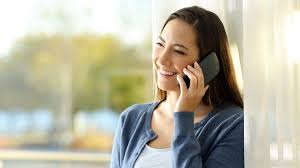 ZAPROSZENIE  GOŚCI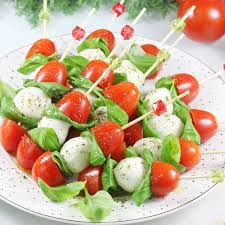 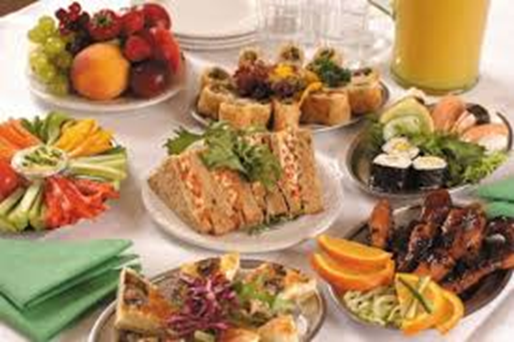 USTALENIE  MENU  I  PRZYGOTOWANIE  POTRAW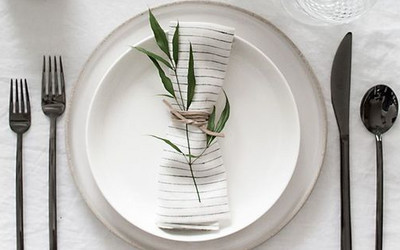 PRZYGOTOWANIE  STOŁU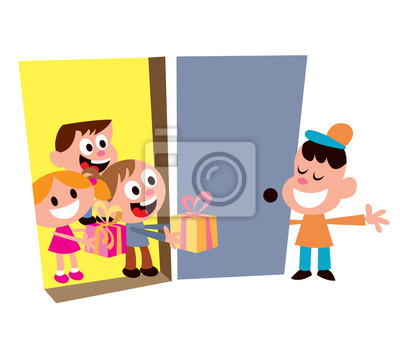 POWITANIE  GOŚCI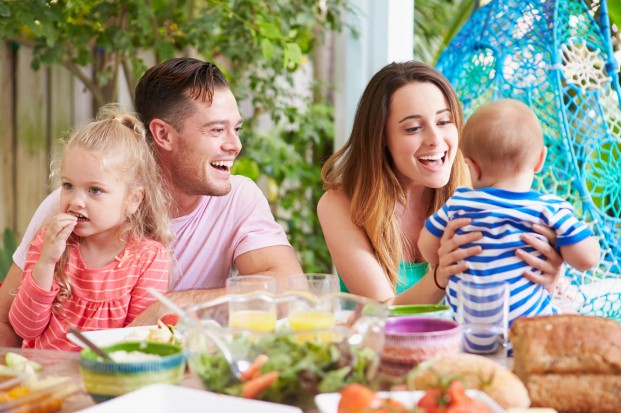 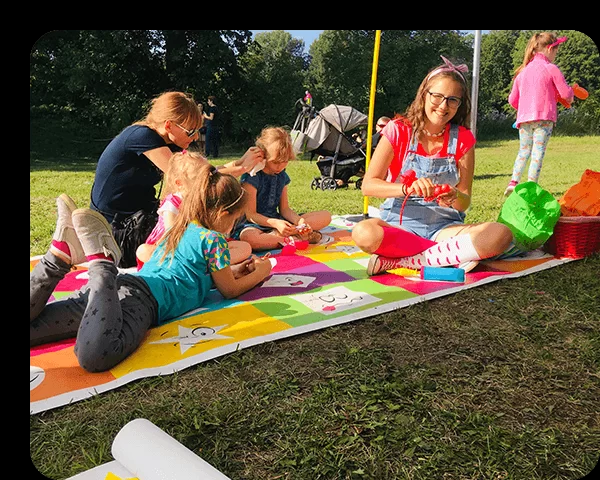 ZORGANIZOWANIE CZASU PODCZAS SPOTKANIA RODZINNEGO                          (ZABAWA, MUZYKA , ROZMOWY)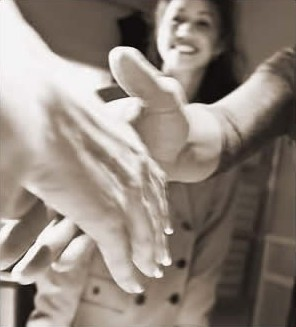 POŻEGNANIE  GOŚCI4. Posłuchaj piosenki: Moja rodzinahttps://www.youtube.com/watch?v=OpRTsApxNX0Poniżej karta pracyKARTA PRACY1. Przeczytaj, ponumeruj zdania w odpowiedniej kolejności. ORGANIZUJEMY IMPREZĘ RODZINNĄ2. Zapytaj mamę, jaką potrawę lubi najbardziej?3. Poćwicz pisanie cyfr. 4. Pokoloruj obrazek według kodu. 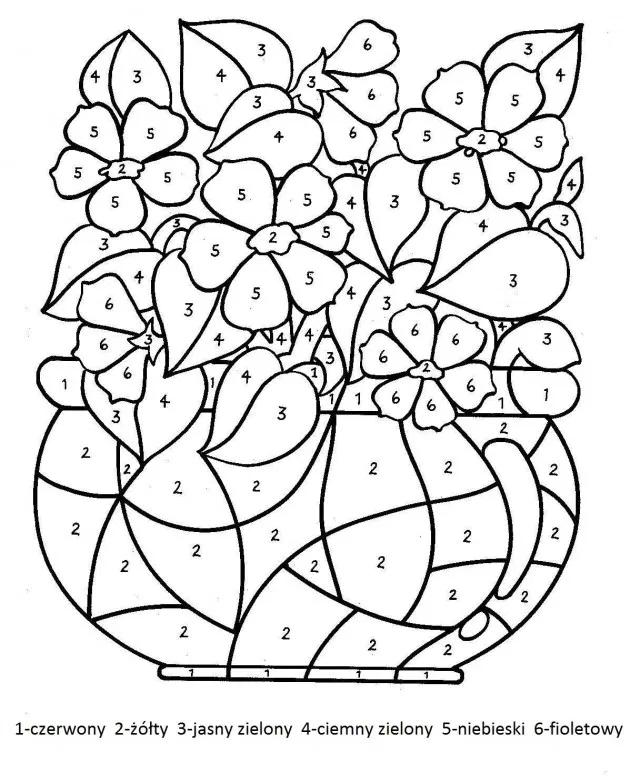  MAJ  2020 MAJ  2020 MAJ  2020 MAJ  2020 MAJ  2020 MAJ  2020 MAJ  2020PONIEDZIAŁEKWTOREKŚRODACZWARTEKPIĄTEKSOBOTANIEDZIELA12345678910111213141516171819202122232425262728293031PRZYGOTOWANIE STOŁUPOŻEGNANIE  GOŚCIZAPROSZENIE GOŚCIPOWITANIE GOŚCIUSTALENIE I PRZYGOTOWANIE POTRAWZORGANIZOWANIE CZASU PODCZAS IMPREZY1122334455667788991010